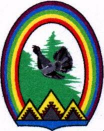 ДУМА ГОРОДА РАДУЖНЫЙХанты-Мансийского автономного округа – ЮгрыРЕШЕНИЕот 30 марта 2017 года                                                                                       № 229О порядке организации и проведения публичных слушаний в городе Радужный	В целях обеспечения участия населения города Радужный в осуществлении местного самоуправления, руководствуясь статьей 28 Федерального закона от 06.10.2003 № 131-ФЗ «Об общих принципах организации местного самоуправления в Российской Федерации» и статьей 12 Устава города, Дума города решила:	1. Утвердить Порядок организации и проведения публичных слушаний в городе Радужный согласно приложению к настоящему решению.	2. Признать утратившими силу:	- решение Думы города от 26.06.2014 № 480 «О порядке организации и проведения публичных слушаний в городе Радужный»;	- решение Думы города Радужный от 25.09.2014 № 491 «О внесении изменений в решение Думы города от 26.06.2014 № 480 «О порядке организации и проведения публичных слушаний в городе Радужный»; 	- решение Думы города Радужный от 23.10.2015 № 22 «О внесении изменений в решение Думы города Радужный от 26.06.2014 № 480 «О порядке организации и проведения публичных слушаний в городе Радужный»;	- решение Думы города Радужный от 29.02.2016 № 83«О внесении изменений в решение Думы города Радужный от 26.06.2014 № 480 «О порядке организации и проведения публичных слушаний в городе Радужный»;	- решение Думы города Радужный от 26.01.2017 № 189 «О внесении изменений в решение Думы города Радужный от 26.06.2014 № 480 «О порядке организации и проведения публичных слушаний в городе Радужный».	3. Опубликовать настоящее решение в газете «Новости Радужного. Официальная среда».	4. Настоящее решение вступает в силу после его официального опубликования.Председатель Думы города	         Временно исполняющий                                                                                    обязанности главы города________________Г.П. Борщёв	         ____________ Ю.В. ОсипенкоПриложениек решению Думы городаот 30.03.2017 № 229Порядок организации и проведения публичных слушаний в городе Радужный	Статья 1. Общие положения	1. Настоящий Порядок в соответствии со статьей 28 Федерального закона от 06.10.2003 № 131-ФЗ «Об общих принципах организации местного самоуправления в Российской Федерации», статьей 12 Устава города Радужный определяет порядок организации и проведения публичных слушаний на территории города Радужный как одной из форм участия населения города Радужный в осуществлении местного самоуправления.	В случае если федеральными законами, законами Ханты-Мансийского автономного округа – Югры и принимаемыми в соответствии с ними решениями Думы города Радужный предусматриваются специальные правила организации и проведения публичных слушаний по отдельным вопросам, настоящий Порядок применяется с учетом этих правил. 	2. Источником финансирования расходов на проведение публичных слушаний являются средства местного бюджета, если иное не установлено законодательством.	Статья 2. Цели организации и проведения публичных слушаний	1. Основными целями организации и проведения публичных слушаний являются:	1) обсуждение проектов муниципальных правовых актов с участием жителей города Радужный;	2) выявление мнения жителей города Радужный и мнения экспертов по проектам муниципальных правовых актов, выносимым на публичные слушания;	3) осуществление взаимодействия органов местного самоуправления города Радужный с жителями города Радужный;	4) поиск приемлемых альтернатив решения важнейших вопросов местного значения города Радужный;	5) выработка предложений и рекомендаций органам местного самоуправления города Радужный по существу вынесенного на публичные слушания вопроса.	Статья 3. Вопросы, выносимые на публичные слушания	1. Публичные слушания могут проводиться Думой города Радужный, главой города Радужный для обсуждения с участием жителей города Радужный любых проектов муниципальных правовых актов по вопросам местного значения.	2. В обязательном порядке на публичные слушания выносятся:	1) проект Устава города Радужный, а также проект муниципального нормативного правового акта о внесении изменений в Устав города Радужный, кроме случаев, когда в Устав города Радужный вносятся изменения в форме точного воспроизведения положений Конституции Российской Федерации, федеральных законов, устава или законов Ханты-Мансийского автономного округа – Югры в целях приведения Устава города Радужный в соответствие с этими нормативными правовыми актами;	2) проект бюджета города Радужный и отчет о его исполнении;	3) проекты планов и программ развития города Радужный, проекты правил землепользования и застройки, проекты планировки территорий и проекты межевания территорий, за исключением случаев, предусмотренных Градостроительным кодексом Российской Федерации, проекты правил благоустройства территорий, а также вопросы предоставления разрешений на условно разрешенный вид использования земельных участков и объектов капитального строительства, вопросы отклонения от предельных параметров разрешенного строительства, реконструкции объектов капитального строительства, вопросы изменения одного вида разрешенного использования земельных участков и объектов капитального строительства на другой вид такого использования при отсутствии утвержденных правил землепользования и застройки;	4) вопросы о преобразовании города Радужный, за исключением случаев, если в соответствии со статьей 13 Федерального закона от 06.10.2003 № 131-ФЗ «Об общих принципах организации местного самоуправления в Российской Федерации» для преобразования города Радужный требуется получение согласия населения города Радужный, выраженного путем голосования либо на сходах граждан.	3. Публичные слушания по вопросам градостроительства проводятся в порядке, предусмотренном настоящим Порядком, если иное не установлено законодательством Российской Федерации.	Статья 4. Инициатива проведения публичных слушаний	1. Публичные слушания проводятся по инициативе населения, Думы города Радужный или главы города Радужный.	2. Публичные слушания могут быть проведены по инициативе не менее 100 жителей города Радужный.	Жители города Радужный для инициирования публичных слушаний по вопросам местного значения, а также сбора подписей, формируют инициативную группу, численностью не менее 10 человек, достигших 18-летнего возраста (далее – инициативная группа).	3. Инициативная группа представляет в Думу города Радужный заявление о выдвижении инициативы о проведении публичных слушаний с указанием обсуждаемого вопроса (при проведении публичных слушаний по вопросам градостроительства), обсуждаемого проекта муниципального правового акта, фамилии, имени, отчества и адреса места жительства уполномоченного представителя, который от имени инициативной группы участвует в рассмотрении заявления.	4. К заявлению прикладывается:	1) список членов инициативной группы в соответствии с приложением № 1 к настоящему Порядку; 	2) протокол собрания инициативной группы, на котором было принято решение о выдвижении инициативы о проведении публичных слушаний и назначении уполномоченного представителя инициативной группы. 	Заявление и протокол должны быть подписаны председательствующим и секретарем собрания инициативной группы.	Вместе с заявлением представляется проект выносимого на публичные слушания муниципального правового акта. По усмотрению членов инициативной группы могут быть представлены иные материалы.	5. В течение 30 календарных дней со дня поступления в Думу города Радужный заявления и прилагаемых к нему документов инициативной группой должны быть представлены подписи по форме согласно приложению № 2 к настоящему Порядку, в количестве, определенном настоящим Положением.  Радужный вправе провести проверку достоверности предоставленных в подписных листах сведений.	6. Обработка персональных данных осуществляется в соответствии с требованиями Федерального закона от 27.07.2006 № 152-ФЗ «О персональных данных».	Статья 5. Назначение публичных слушаний	1. Публичные слушания, проводимые по инициативе населения или Думы города Радужный, назначаются Думой города Радужный, по инициативе главы города Радужный – главой города Радужный.	2. Заявление о выдвижении инициативы жителями города Радужный о проведении публичных слушаний рассматривается на очередном заседании Думы города, но не позднее 10 календарных дней со дня поступления подписных листов. По результатам рассмотрения заявления принимается решение о назначении публичных слушаний либо об отклонении заявления о назначении публичных слушаний.	3. Решение Думы города Радужный об отказе в назначении публичных слушаний принимается в случае, если:	1) предлагаемый инициативной группой для вынесения на публичные слушания проект муниципального правового акта противоречит федеральному законодательству, законодательству Ханты-Мансийского автономного округа – Югры;	2) предлагаемый инициативной группой для вынесения на публичные слушания проект муниципального правового акта противоречит Уставу города Радужный, за исключением случая, когда к вынесению на публичные слушания предлагается проект Устава города Радужный или проект муниципального нормативного правового акта о внесении изменений в Устав города Радужный;	3) по проекту, предлагаемому для вынесения на публичные слушания, Думой города Радужный или главой города Радужный уже принято решение о проведении публичных слушаний;		4) при внесении инициативы нарушены требования, установленные статьей 4 настоящего Порядка.	4. Копия решения Думы города Радужный об отказе в назначении публичных слушаний направляется уполномоченному представителю инициативной группы в течение 5 дней с момента его принятия.	5. Дума города, глава города, назначившие публичные слушания, принимают соответствующие муниципальные правовые акты, содержащие информацию о теме, форме, сроках, месте проведения слушаний, о проекте муниципального правового акта, вынесенного на публичные слушания, а также иную информацию, необходимую для обеспечения участия в публичных слушаниях жителей города.	Информация о времени и месте проведении публичных слушаний, а также проект обсуждаемого муниципального правового акта, либо порядок ознакомления с указанным проектом, подлежат опубликованию в газете «Новости Радужного. Официальная среда» и размещению на официальном сайте органа местного самоуправления города Радужный не менее чем за 15 календарных дней до дня их проведения, если иное не предусмотрено законодательством и (или) Уставом города.	В случае назначения публичных слушаний по инициативе населения, при наличии возможности, Дума города Радужный учитывает мнение членов инициативной группы о дате, времени начала и месте проведения публичных слушаний	6. Дума города или глава города, принявшие решение о назначении публичных слушаний, одновременно с принятием решения о назначении публичных слушаний формируют комиссию по проведению публичных слушаний (далее – комиссия) в количестве не менее 6 человек, за исключением случаев, когда в соответствии с законодательством организация проведения публичных слушаний возложена на иное лицо (орган).	В состав комиссии в равном количестве входят представители Думы города и администрации города. В состав комиссии так же могут назначаться члены инициативной группы, выразившие согласие на назначение себя членом комиссии (в случае назначения публичных слушаний по инициативе населения), представители общественности,  иные лица по предложению инициаторов проведения публичных слушаний.	Статья 6. Порядок организации публичных слушаний	1. Публичные слушания проводятся в форме обсуждений проектов муниципальных правовых актов с участием жителей и (или) представителей общественности города.	В публичных слушаниях вправе принять участие каждый, изъявивший желание, житель города. Участие граждан в обсуждении проектов муниципальных правовых актов, а также учет предложений по проектам муниципальных правовых актов осуществляются в соответствии с приложениями № 3, № 4 к настоящему Порядку соответственно, если иное не предусмотрено законодательством Российской Федерации, Ханты-Мансийского автономного округа – Югры, Уставом города Радужный.	2. Срок проведения публичных слушаний со дня оповещения жителей города Радужный о проведении публичных слушаний до дня опубликования заключения о результатах публичных слушаний не может быть более 30 календарных дней с учетом пункта 5 статьи 5 настоящего Порядка, если иное не установлено законодательством Российской Федерации, Ханты-Мансийского автономного округа – Югры, Уставом города Радужный.	3. Комиссия в целях подготовки и проведения публичных слушаний осуществляет следующие полномочия:	1) избирает председателя и секретаря комиссии, определяет ответственных за выполнение отдельных этапов подготовки к публичным слушаниям;	2) при необходимости определяет перечень представителей организаций, должностных лиц, специалистов, представителей общественности и направляет им официальные обращения о внесении предложений по теме публичного слушания;	3) проводит анализ материалов, представленных участниками публичных слушаний;	4) составляет список лиц, участвующих в публичных слушаниях, включая состав приглашенных лиц;	5) обеспечивает ознакомление заинтересованных лиц с материалами, вносимыми на публичные слушания;	6) определяет докладчиков (содокладчиков);	7) устанавливает порядок выступлений на публичных слушаниях;	8) организует подготовку заключения о результатах публичных слушаний по форме согласно приложению № 5 к настоящему Порядку;	9) осуществляет иные необходимые для проведения публичных слушаний действия.	4. Деятельность комиссии прекращается по истечению месяца со дня официального опубликования (обнародования) заключения по результатам публичных слушаний.	Статья 7. Порядок проведения публичных слушаний.	1. Публичные слушания проводятся по рабочим дням, начиная с 18 часов, и заканчиваются не позднее 22 часов по местному времени, либо по нерабочим дням, начиная с 10 часов и заканчиваются не позднее 18 часов по местному времени. В праздничные дни публичные слушания не проводятся. 	2. Регистрация участников публичных слушаний открывается за 30 минут до начала публичных слушаний и осуществляется на всем протяжении публичных слушаний.	3. Председатель и секретарь комиссии избираются на заседании комиссии большинством голосов от назначенного числа членов комиссии. 	4. Заседание комиссии правомочно, если на нем присутствует не менее 2/3 от установленного числа членов комиссии.	5. Председатель публичных слушаний открывает слушания, оглашает тему, перечень вопросов, выносимых на публичные слушания, представляет секретаря публичных слушаний, ведущего протокол.	6. Время выступления участников публичных слушаний определяется исходя из количества участников публичных слушаний, но не может быть менее 5 и более 15 минут на одного участника.	7. Для организации прений председательствующий объявляет вопрос, по которому проводится обсуждение и предоставляет слово участникам публичных слушаний, внесшим предложения и замечания по данному вопросу.	Затем председательствующий дает возможность участникам публичных слушаний, членам комиссии задать уточняющие вопросы по позиции и (или) аргументам выступающего и дополнительное время для ответов на вопросы и пояснения.	По окончании выступлений участников, внесших предложения и замечания по обсуждаемому вопросу, слово предоставляется всем желающим участникам публичных слушаний, а также при необходимости членам комиссии, лицам, приглашенным на публичные слушания.	8. Если предложение или замечание, внесенное участником публичных слушаний, противоречит действующему законодательству или не относится по существу к обсуждаемому вопросу – такое предложение или замечание снимается председательствующим с обсуждения.	9. В случае нарушения правил выступлений на публичных слушаниях председательствующий обязан принять меры к пресечению таких нарушений.	Лица, не соблюдающие указанные, правила могут быть удалены из помещения, являющегося местом проведения публичных слушаний, по решению председательствующего.	10. Решения комиссии принимаются открытым голосованием большинством голосов от числа присутствующих на заседании членов комиссии.	11. Решения комиссии оформляются в форме протокола заседания комиссии, который подписывается присутствующими на заседании членами комиссии.	Статья 8. Результаты публичных слушаний 	1. По результатам публичных слушаний в течение 5 дней после даты их проведения секретарем комиссии должны быть подготовлены:	1) протокол публичных слушаний;	2) заключение по результатам публичных слушаний.	2. В протоколе публичных слушаний в обязательном порядке должно быть отражено количество зарегистрированных участников публичных слушаний, предложения и замечания, высказанные ими в ходе публичных слушаний, предложения и замечания, снятые с обсуждения по основаниям, указанным в пункте 8 статьи 7 настоящего Порядка.	Протокол подписывается председательствующим на публичных слушаниях и секретарем комиссии.	3. Заключение по результатам публичных слушаний включает:	1) обобщенный анализ предложений и замечаний, поступивших от участников публичных слушаний;	2) предложения и рекомендации комиссии публичных слушаний органу местного самоуправления, назначившему публичные слушания, по существу вынесенного на них вопроса с мотивированным обоснованием принятых решений. 	4. Заключение по результатам публичных слушаний направляется в Думу города Радужный или главе города Радужный в зависимости от того, кем были назначены публичные слушания. Приложением к заключению являются: протокол публичных слушаний, письменные предложения и замечания участников публичных слушаний.	5. Заключение по результатам публичных слушаний подписывается председателем и секретарем комиссии.	6. Заключение, подготовленное комиссией по результатам публичных слушаний, носит для органов местного самоуправления города Радужный рекомендательный характер. 	7. Заключение по результатам публичных слушаний подлежит обязательному рассмотрению органом местного самоуправления, ответственным за принятие решения по вопросам, выносившимся на публичные слушания.	8. Заключение по результатам публичных слушаний подлежит официальному опубликованию (обнародованию) не позднее 10 дней со дня их проведения и размещается на официальном сайте органа местного самоуправления города Радужный в информационно-телекоммуникационной сети «Интернет».	9. Материалы публичных слушаний хранятся в органе местного самоуправления, назначившим публичные слушания,  в течение трех лет со дня проведения публичных слушаний.Приложение № 1к Порядку организациии проведения публичных слушаний вгороде РадужныйСписок членов инициативной группыПриложение № 2к Порядку организациии проведения публичных слушаний вгороде РадужныйПодписной листПубличные слушания по проекту:______________________________________Мы, нижеподписавшиеся, поддерживаем проведение публичных слушаний по предлагаемому проекту.Подписной лист удостоверяю:____________________________________________________________________ (Ф.И.О., адрес места жительства, паспортные данные лица, собиравшего подписи, его подпись)Приложение № 3к Порядку организациии проведения публичных слушаний вгороде РадужныйПорядок участия граждан в обсуждении проектов муниципальных правовых актов	1. Со дня опубликования проекта муниципального правового акта (далее по тексту – проект) в газете «Новости Радужного. Официальная среда» граждане, проживающие на территории города Радужный и обладающие избирательным правом, вправе участвовать в его обсуждении путем:	1) направления индивидуальных и коллективных предложений в комиссию по проведению публичных слушаний;	2) проведения собраний, конференций;	3) непосредственного участия в публичных слушаниях.	2. Индивидуальные и коллективные предложения по проекту направляются в комиссию по проведению публичных слушаний в порядке и сроки, установленные Порядком учета предложений по проектам муниципальных правовых актов.	3. Обсуждение проекта в форме собраний и конференций граждан осуществляется в соответствии с Положением о порядке назначения и проведения собраний граждан, конференций граждан (собраний делегатов), утвержденным решением Думы города от 22.12.2005 № 102 «Об утверждении Положения о порядке назначения и проведения собраний граждан, конференций граждан (собраний делегатов)».	Решения, принятые по результатам обсуждения проекта на собраниях (конференциях) граждан, оформляются в виде протокола и направляются в комиссию по проведению публичных слушаний в порядке и сроки, установленные Порядком учета предложений по проектам муниципальных правовых актов.	4. Проект подлежит обсуждению на публичных слушаниях. Публичные слушания проводятся в соответствии с Порядком организации и проведения публичных слушаний в муниципальном образовании город Радужный.	В публичных слушаниях вправе принять участие каждый, изъявивший желание и зарегистрированный в установленном порядке, житель города. Регистрация участников публичных слушаний открывается за 30 минут до начала публичных слушаний и осуществляется на всем протяжении публичных слушаний. Для регистрации участником публичных слушаний предъявляется документ, удостоверяющий личность. При регистрации указывается фамилия, имя, отчество (последнее – при наличии), адрес места жительства, контактный телефон участника публичных слушаний. 	Незарегистрированные в качестве участников публичных слушаний лица, в помещение, являющееся местом проведения публичных слушаний, не допускаются. Кроме того, в указанное помещение не допускаются также лица, находящиеся в состоянии алкогольного и иного опьянения.	5. Предложения по проекту могут вноситься гражданами, участвующими в публичных слушаниях, как в письменной, так и в устной форме.	Вносимые гражданами предложения должны отвечать требованиям, установленным Порядком учета предложений по проектам муниципальных правовых актов. Предложения по проекту, внесенные с нарушением требований, по решению комиссии могут быть оставлены без рассмотрения.	Результаты рассмотрения предложений по проекту, внесенных гражданами в ходе проведения публичных слушаний, равно как результаты рассмотрения иных предложений, поступивших в комиссию по проведению публичных слушаний, подлежат опубликованию.	В случае если предложения по проекту, поступившие в ходе проводимых публичных слушаний, были отклонены, опубликованию также подлежат мотивы отклонения.Приложение № 4к Порядку организациии проведения публичных слушаний вгороде РадужныйПорядок учета предложений по проектам муниципальных правовых актов	1. Со дня опубликования проекта муниципального правового акта (далее по тексту – проект) в газете «Новости Радужного. Официальная среда» граждане, проживающие на территории города Радужный и обладающие избирательным правом, вправе принять участие в обсуждении проекта путем внесения соответствующих предложений.	2. Предложения по существу проекта, изложенные в письменной форме, направляются в комиссию по проведению публичных слушаний не позднее 18 часов 00 минут дня, предшествующего дате проведения публичных слушаний.	Письменные предложения по проекту, отправленные посредством почтовой связи, считаются направленными в срок, если они поступили в комиссию по проведению публичных слушаний до истечения срока, предусмотренного настоящим Порядком.	Устные предложения по проекту вносятся во время проведения публичных слушаний.	3. Письменные предложения по проекту должны содержать фамилию, имя, отчество, адрес места жительства и личную подпись гражданина. В том случае, если инициатором письменных предложений по проекту выступает коллектив граждан по месту работы или по месту жительства, то предложения оформляются в виде протокола соответствующего собрания с указанием времени, даты, места проведения собрания, подписанного председательствующим и секретарем собрания.	Письменные предложения по проекту должны соответствовать положениям Конституции Российской Федерации, законодательству Российской Федерации и Ханты-Мансийского автономного округа – Югры, не допускать противоречия либо несогласованности с иными положениями Устава города Радужный, обеспечивать однозначное толкование положений проекта.	4. Письменные предложения по проекту, поступившие в комиссию по проведению публичных слушаний, подлежат обязательной регистрации и предварительному рассмотрению специалистами, входящими в состав комиссии.	Письменные предложения по проекту, внесенные с нарушением требований, изложенных в пункте 3 настоящего Порядка, по решению комиссии могут быть оставлены без рассмотрения.	5. Решение по каждому законному и обоснованному предложению принимается комиссией по проведению публичных слушаний путем голосования ее членов. Решение считается принятым, если за него проголосовало большинство от установленной численности комиссии.	6. Результат рассмотрения и обсуждения письменных и устных предложений по проекту подлежит включению в заключение о результатах публичных слушаний.Приложение № 5к Порядку организациии проведения публичных слушаний вгороде РадужныйЗаключение о результатах публичных слушанийПубличные слушания назначены __________________ от __________ № ____						(указать муниципальный правовой акт)Тема публичных слушаний:____________________________________________Форма проведения публичных слушаний ________________________________Дата проведения публичных слушаний "___" __________________ 201_ г.Председатель _____________ (Ф.И.О.)подписьСекретарь _____________ (Ф.И.О.)подпись№ п/пФамилия, имя, отчество и дата рожденияАдрес места жительстваПаспортные данные (серия, номер документа, удостоверяющего личность, кем и когда выдан)Личная подпись№ п/пФ.И.О.Адрес места жительстваПаспортные данныеПодпись№ п/пВопросы, внесенные на обсуждениеПредложения по вопросам, вынесенным на обсуждение, и дата их внесенияКем предложение внесеноИтоги рассмотрения вопроса